Verbindliche Anmeldung zur Zusatzqualifikation „Inklusive Deutschdidaktik“ (gemäß Durchführungsbestimmungen zu § 6 Abs. 4 APVO-Lehr an)Die Seminare erstrecken sich über zwei Ausbildungshalbjahre.Anmeldung         Hiermit melde ich mich zur Zusatzqualifikation „Basiskompetenzen Inklusive Deutschdidaktik“ an. Standort Osnabrück                               Standort Aurich                                          (Start: Februar)                                                   (Start: September)Name, Vorname:		……………………………………………………………………………………………………………E-Mail:				……………………………………………………………………………………………………………Tel.:				……………………………………………………………………………………………………………Ausbildungsschule:		……………………………………………………………………………………………………………studierte Fachdidaktik:		…………………………………………………………………………………………………………..Mit der Abgabe dieses Blattes für die Ausbildungsmappe wurde eine verbindliche Anmeldung formlos per Mail bei Katrin Möllers (katrin.moellers@studienseminar-sonderpaedagogik.de) vorgenommen.Datum: ………………………………………..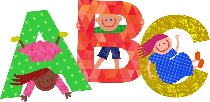 ZusatzqualifikationBasiskompetenzen inklusive DeutschdidaktikOrt, Datum, Unterschrift